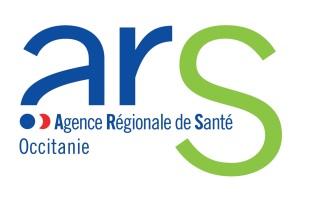 DOSSIER DE CANDIDATUREAppel à candidature :Innover pour améliorer la pertinence des actes, des parcours et des prescriptions dans les prises en charge hospitalières, médico-sociales et ambulatoiresContact ARS : Date limite de dépôt des candidatures : 15/10/2018ImplanTation du projetStructure concernée Equipe de mise en œuvreChaque projet devra être suivi par une équipe, si possible pluridisciplinaire, constituée par la structure. Cette équipe sera coordonnée par un référent identifié au sein de la structure. Décrivez ici l’ensemble des membres de cette équipe :Le projetDescription du projetContexteObjectifsNature des actions proposéesCalendrier de déploiementSuivi du projetUn suivi régulier du projet sera organisé entre la structure porteuse et l’ARS. Celui-ci devra prendre en compte des indicateurs.Liste des indicateurs de suiviPlan de FinancementRappel des engagementsLe porteur du projet s’engage à : Mentionner dans toute publication et/ou communication relative au projet de l’équipe le soutien de l’ARS Occitanie;Dresser un rapport d’activité proposant un projet de poursuite du programme. Utiliser la totalité de la somme allouée au service du projet retenu ou de restituer les financements non utilisés à l’agent comptable de l’ARS Occitanie.Intitulé du projetCoordonnateur du projetPrénom : Nom :Qualité : Tel : Mail :ars-oc-aacPertinence@ars.sante.frars-oc-aacPertinence@ars.sante.frars-oc-aacPertinence@ars.sante.frOlivier Badouin04.67.07.20.90Hamid Elarouti04.67.07.20.41Myriam Feurprier04.67.07.21.71Secteur concerné Sanitaire           Médico-social           AmbulatoireType de structureNom de la structure porteuse, accompagné du numéro finess s’il existeAdresse postale complèteNom et PrénomFonction ou qualificationAdresse électroniqueTéléphonePrésentez ici le contexte du projet : - le contexte sanitaire, social et/ou, médico-social; - le contexte de territorial ;- le contexte partenarial existant (partenaires locaux, institutionnels, associatifs).Ces éléments permettront d’évaluer la cohérence et l’effet levier du projet ainsi que son intégration dans l’environnement du territoire dans lequel il s’inscrit.Présentez ici les objectifs principaux et secondaires du projet.Ces éléments permettront d’évaluer le bénéfice des résultats attendus.Présentez ici les modalités de réalisation du projet. Ces éléments permettront d’évaluer la pertinence, la qualité et le caractère innovant de ce projet.Présentez ici le calendrier précis de déploiement. Ces éléments permettront d’évaluer la crédibilité du calendrier du projet.Présentez ici la liste des indicateurs qui feront l’objet d’un suivi spécifique ainsi que les indicateurs de résultat. S’il y a lieu, indiquez ici leurs valeurs initiales.Ces éléments permettront de déterminer la possibilité de suivre l’avancement du projet et serviront de référence dans le suivi du programme.Présentez ici le plan de financement prévu comprenant : La part d’autofinancement ;Les objets visés par le financement de l’ARS et notamment la quotité de temps de coordination ainsi que le coût de l’investissement ;Le montant des cofinancements éventuels auprès des autres partenaires ;Le budget prévisionnel et le calendrier des dépenses.Ces éléments permettront d’évaluer la viabilité financière du projet, et de vérifier l’adéquation avec les éventuels autres co-financeurs.